Pembayaran tunjangan sertifikasi guru – guru di Palu untuk bulan Desember tahun 2012 terpaksa ditunda lantaran dana Pemerintah Kota (Pemkot) Palu tidak cukup .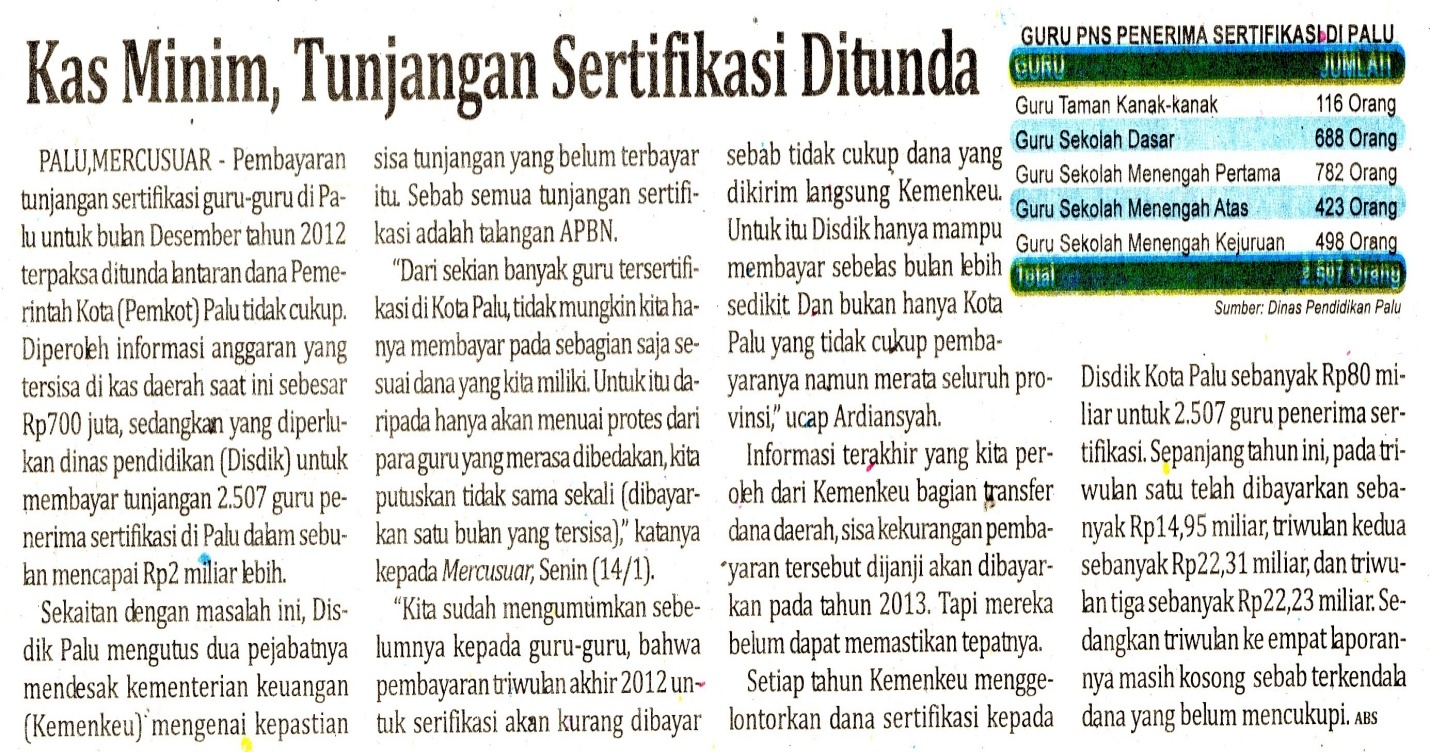 Harian    :Mercusuar KasubaudSulteng IHari, tanggal:Selasa, 15  Januari 2013KasubaudSulteng IKeterangan:Halaman  5 Kolom 6 - 9KasubaudSulteng IEntitas:Provinsi Sulawesi Tengah KasubaudSulteng I